PRIJAVNICA ERASMUS+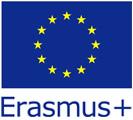 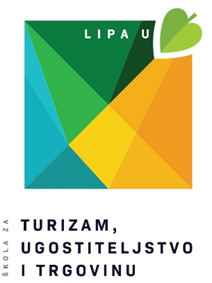 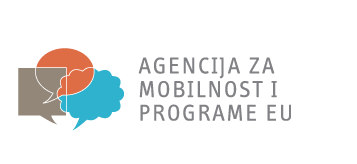 Prijavom na natječaj kandidati daju privolu za obradu osobnih podataka navedenih u svim dostavljenim prilozima odnosno ispravama za potrebe provedbe natječajnog postupka sukladno odredbama Opće uredbe o zaštiti podataka (EU) 2016/679 i Zakona o provedbi Opće uredbe o zaštiti podataka (NN 42/18).Potpis učenika:                                                                                                                     U Puli, _______________________________________________Potpis roditelja/skrbnika:____________________________________Šifra kandidata*kodna riječ po vlastitom odabiruIme i prezimeDatum rođenjaSpolRazred i usmjerenjePostignuća u stručnim i općim predmetima (školski uspjeh)	Sudjelovanje u nastavnim i vannastavnim aktivnostima (natjecanja iz struke, stranih jezika, rad na projektima, sudjelovanje u javnom djelovanju škole)Priložiti potvrde uz prijavnicuKomunikacijske sposobnosti i motivacijaNaznačiti u motivacijskom pismuPreporuke nastavnika i poslodavacaPriložiti uz prijavnicuSpremnost na učenje i rad  izvan poznate radne sredineNaznačiti u motivacijskom pismuOtvorenost prema novim kulturama i načinima životaNaznačiti u motivacijskom pismuSocijalni status (prednost učenicima s nepovoljnim socijalnim/financijskim statusom)Naznačiti u motivacijskom pismu 